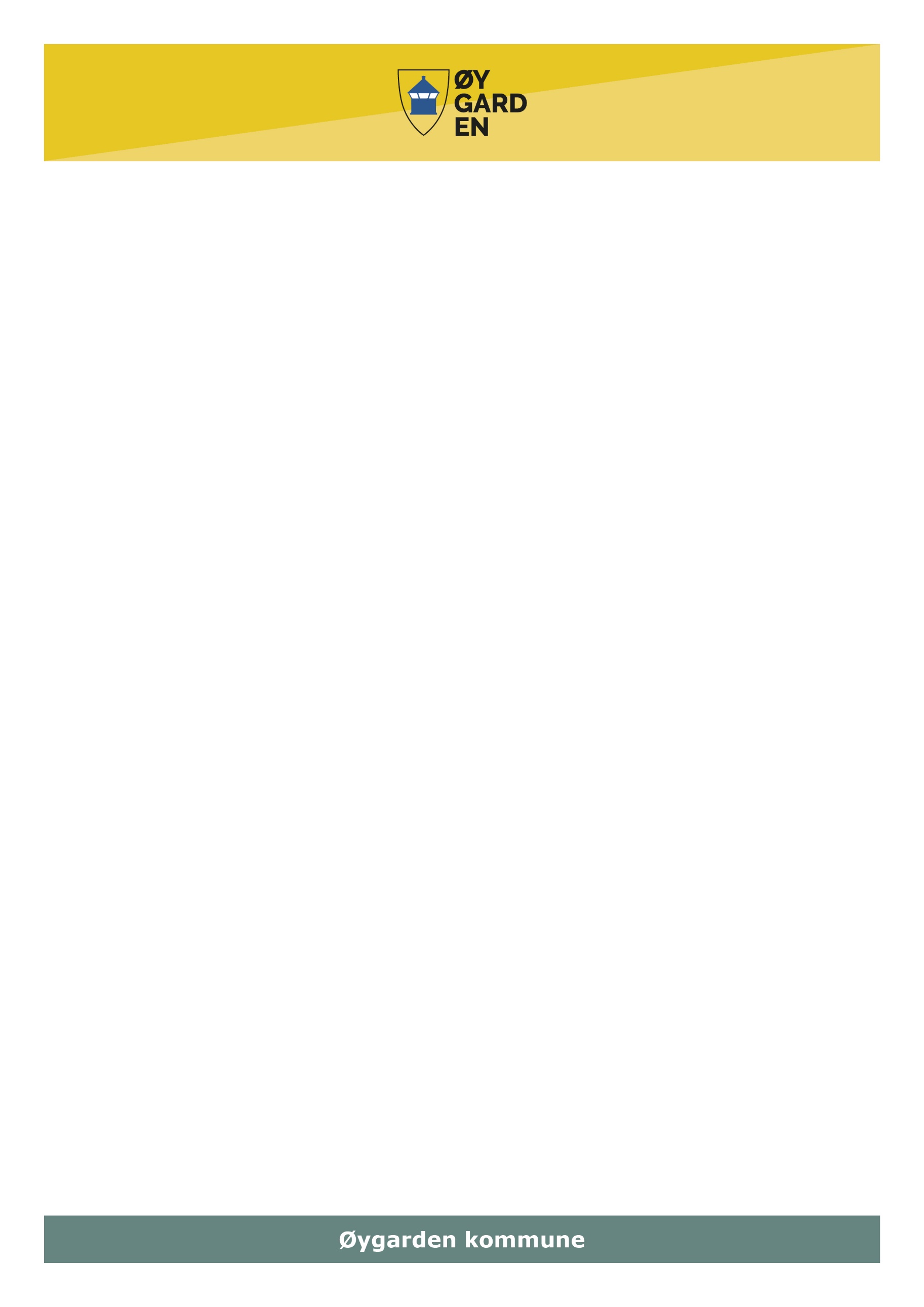   PlansakFrå forslagsstillar vil følgjande personar delta på møtet:Ønskje om spesielle dagar eller tidspunkt for møtedag: Gards og bruksnummer:Tema til diskusjon:Skriv litt om kva de ønskjer å diskutere/få svar på.  Legg gjerne ved vedlegg i form av kartutsnitt, skisser eller bilete.Ferdig utfylt skjema og vedlegg skal sendast i pdf format til: postmottak@oygarden.kommune.no  
Spørsmål kan rettast til:planpost@oygarden.kommune.noMøtet vil normalt kunna haldast innan tre veker frå bestilling er motteken. I løpet av kort tid vil de få tilsendt forslag til møtetidspunkt. Rettleiingsmøte er eit tilbod dersom ein ønskjer eit møte med avdeling for Areal – og samfunnsplan for avklaringar før eit eventuelt oppstartsmøte for detaljregulering.Kven er rettleingsmøte meint for:Dersom du er grunneigar og har planar om å utvikle eit større område og er usikker på om kva som er handlingsrommet innanfor overordna planar. Skal du byggja færre enn 3 bustadar, eller utbygginga gjeld mindre tiltak, må du bestille førehandskonferanse hos byggesak. Kommunen tar gebyr for eit rettleiingsmøte. Sjå kommunen sitt gebyrregulativ på  https://www.oygarden.kommune.no/tjenester/naring-innsyn-og-gebyr-og-brukarbetalingar/prisar-for-kommunale-tenester/FunksjonFirmaAdresseKontaktpersonTlf.E-postForslagsstillar/grunneigarPlankonsulent(om ønskeleg)Andre